OmbudsmannamyndighetenLandskapsregeringen vill höja anslaget för ombudsmannamyndigheten med 10.000 euro. Föreslås att anslaget sänks med 10.000 euro eftersom de oförutsedda kostnaderna bör finansieras genom en omdisponering av de medel om 236 000 euro som finns i ordinarie budget.FÖRSLAGMoment: 82600 Ålands ombudsmannamyndighet, verksamhetÄndring av anslag: Sänks med 10.000 euroMomentmotivering: Mariehamn den 9 september 2022Stephan Toivonen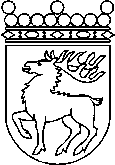 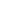 Ålands lagtingBUDGETMOTION nr  68/2021-2022BUDGETMOTION nr  68/2021-2022Lagtingsledamot DatumStephan Toivonen2022-09-09Till Ålands lagtingTill Ålands lagtingTill Ålands lagtingTill Ålands lagtingTill Ålands lagting